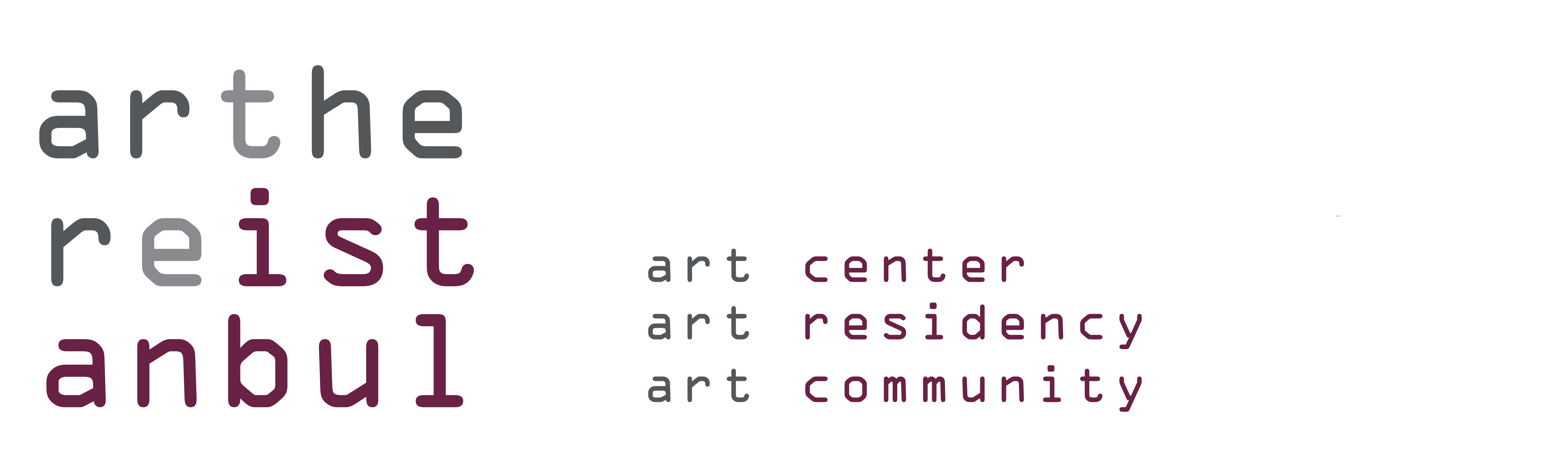 Rasimpasa Mh, Beydagi Sk, 3A, Kadiköy, IstanbulTel +905380867691info@arthereistanbul.comName :Family Name :Email Address :Telephone Number :Please attach both your Portfolio and Biography to this form and send it to our Email bellow as a pdf file . Please attach both your Portfolio and Biography to this form and send it to our Email bellow as a pdf file . 